EMEF Nicolas Thiago dos Santos Lofrani Professoras: Terezinha / Thais / Gerusa / SolidesAno/turma: 2º A (Manhã) / 2º B (Manhã) / 2º C (Tarde) / 2º D (Tarde)SEMANA DE 18 À 22 DE OUTUBRO/202119/OUTUBRO/2021 (TERÇA-FEIRA)MATEMÁTICARESOLVA AS SITUAÇÕES PROBLEMA.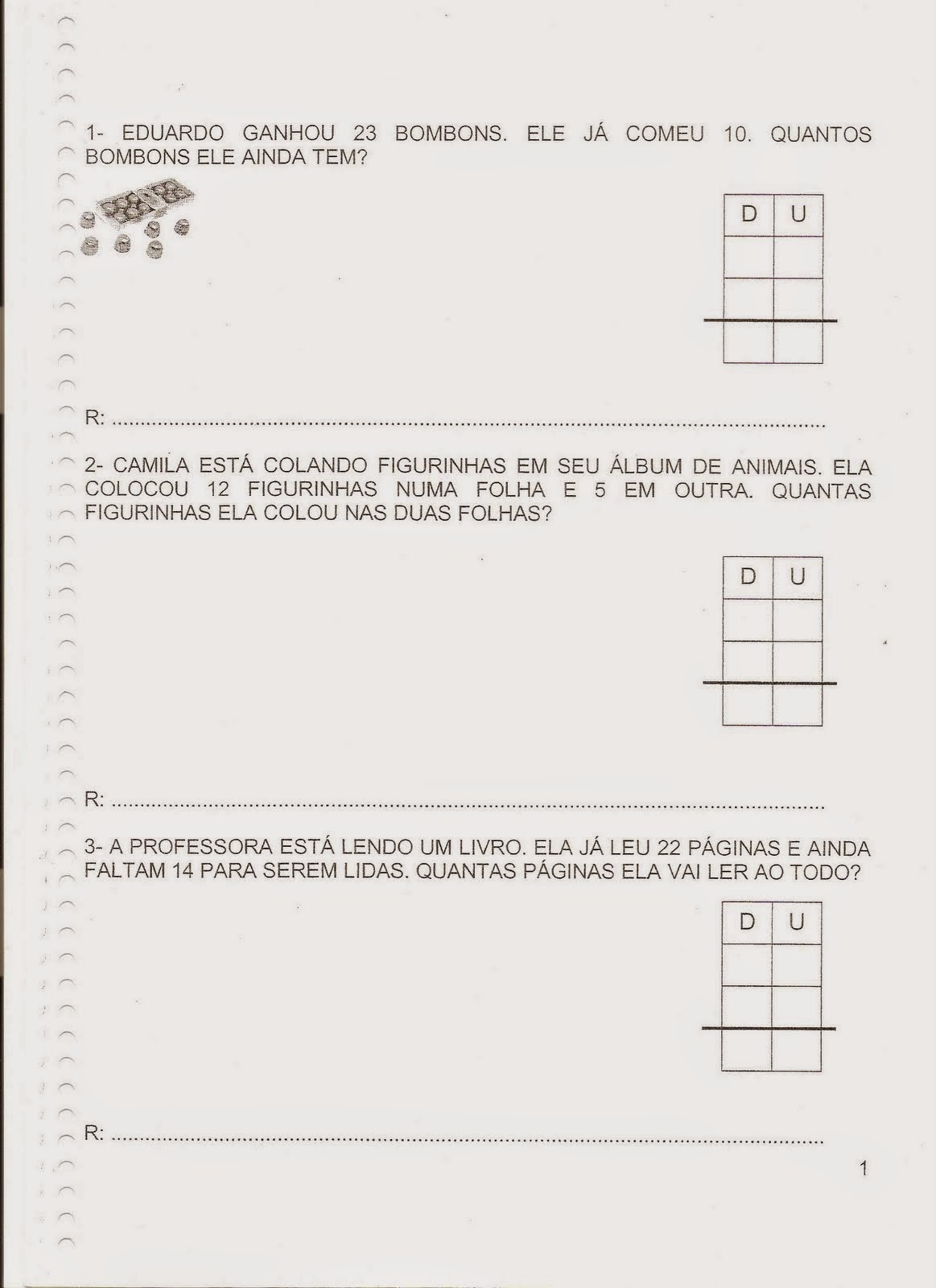   2. RESOLVA AS OPERAÇÕES: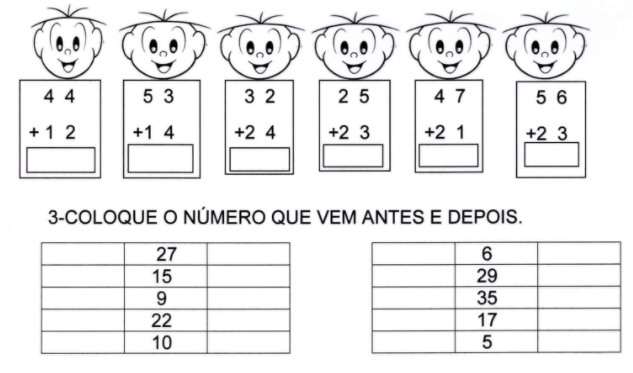   4. COMPLETE OS ADIÇÕES COM OS NÚMEROS QUE FALTAM: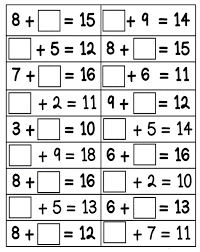 21/OUTUBRO/2021 (QUINTA-FEIRA)PORTUGUÊS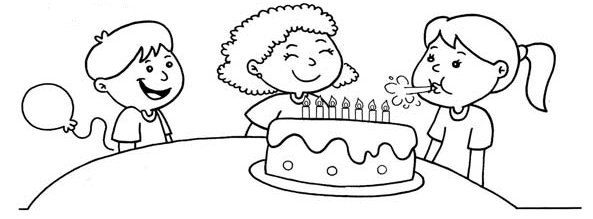 ANIVERSÁRIO  NA  SALA  DE  AULA    (AUTORA: GRAÇA BATITUCI)		ADRIANA ESTA FAZENDO SETE ANOS.		SEUS COLEGAS RESOLVERAM FAZER UMA FESTA SURPRESA. A PROFESSORA PATRICIA PREPAROU TUDO PARA A HORA DO RECREIO.		ADRIANA GANHOU VÁRIOS PRESENTES DOS COLEGAS E DA PROFESSORA.		PEDRO LHE DEU UM LIVRO ILUSTRADO; BRUNA, UM BRINQUEDO; BRENO, UM PORTA-RETRATO; CRISTINA, UM PAR DE BRINCOS DE ESTRELINHAS; E A PROFESSORA, UMA BONECA COM CHEIRO DE FRUTAS.		ADRIANA FICOU MUITO ALEGRE COM A “FESTA SURPRESA” E , DEPOIS DE SOPRAR AS SETE VELHINHAS AGRADECEU A TODOS COM ABRAÇÕS E BEIJOS.LEIA O TEXTO E RESPONDA:1 – QUAL O TÍTULO DO TEXTO?________________________________________________________________2 – QUANTOS ANOS ADRIANA ESTA FAZENDO?________________________________________________________________3 – O QUE OS COLEGAS DE ADRIANA RESOLVERAM FAZER PARA ELA?________________________________________________________________4 – QUAL O NOME DA PROFESSORA DE ADRIANA?________________________________________________________________5 – ESCREVA O QUE ADRIANA GANHOU DE PRESENTE DOS SEUS COLEGAS:PEDRO: ________________________________________________________BRUNA: ________________________________________________________BRENO: ________________________________________________________CRISTINA: _____________________________________________________6 -  QUAL FOI O PRESENTE QUE A PROFESSORA DEU PARA ADRIANA?_________________________________________________________________7 – O QUE A ANIVERSARIANTE FEZ DEPOIS DE SOPRAR AS VELHINHAS?_________________________________________________________________8 – COMPLETE A CRUZADINHA COM OUTROS PRESENTES QUE ADRIANA PODERIA GANHAR EM SEU ANIVERSÁRIO: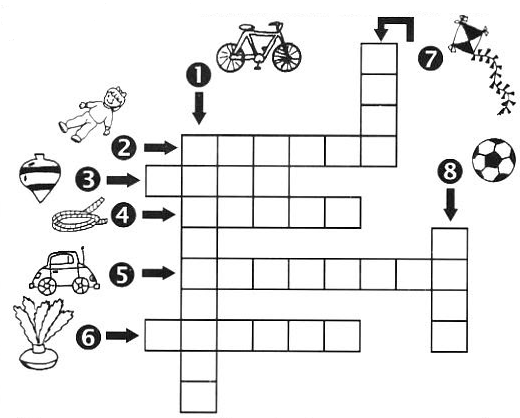 9 – COPIE AS FRASES COMPLETANDO-AS COM OS NOMES DAS FIGURAS: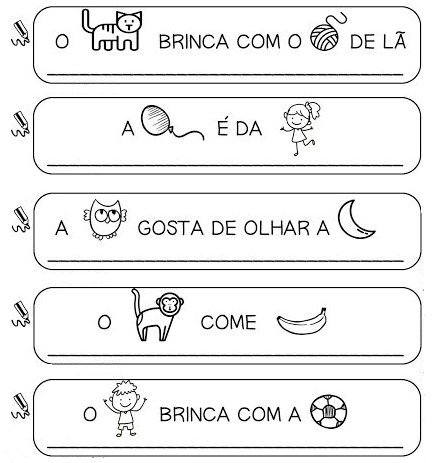 EMEF Nicolas Thiago dos Santos Lofrani Professoras: Terezinha / Thais / Gerusa / SolidesAno/turma: 2º A (Manhã) / 2º B (Manhã) / 2º C (Tarde) / 2º D (Tarde)SEMANA DE 25/OUTUBRO À 28/OUTUBRO/202126/OUTUBRO/2021 (TERÇA-FEIRA)MATEMÁTICA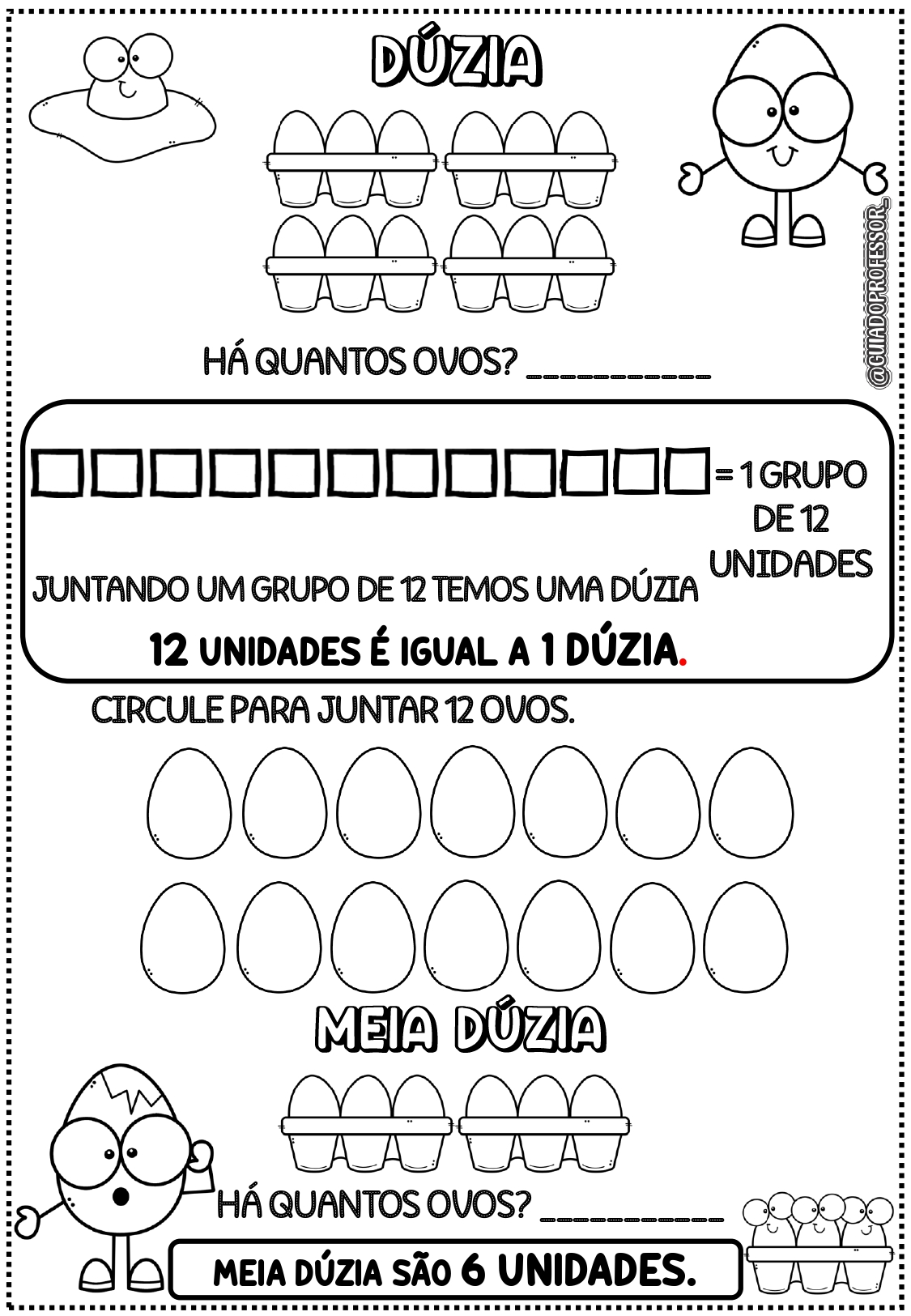 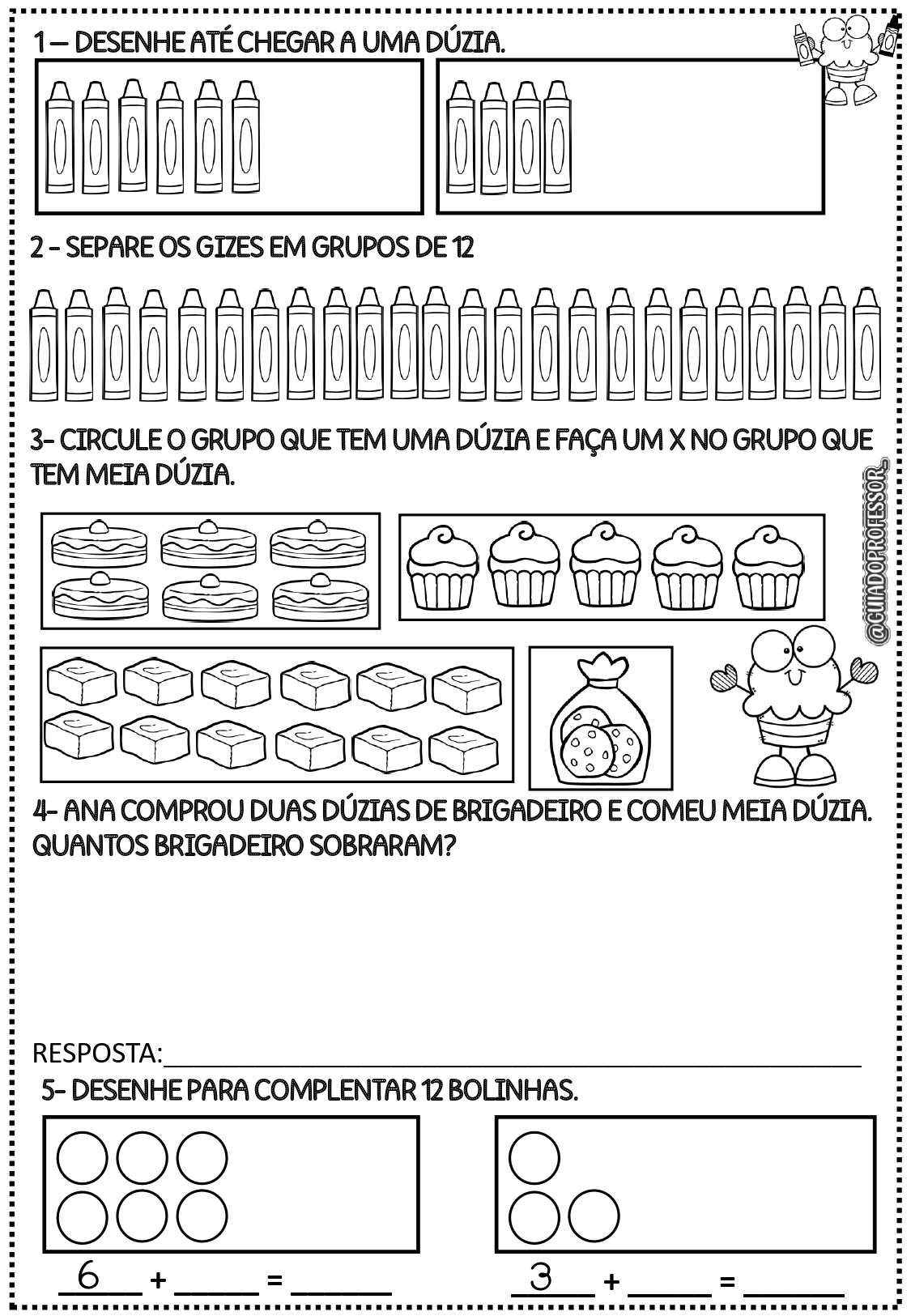 28/OUTUBRO/2021 (QUINTA-FEIRA)PORTUGUÊS1 – LEIA AS ADIVINHAS E ESCREVA AS RESPOSTAS: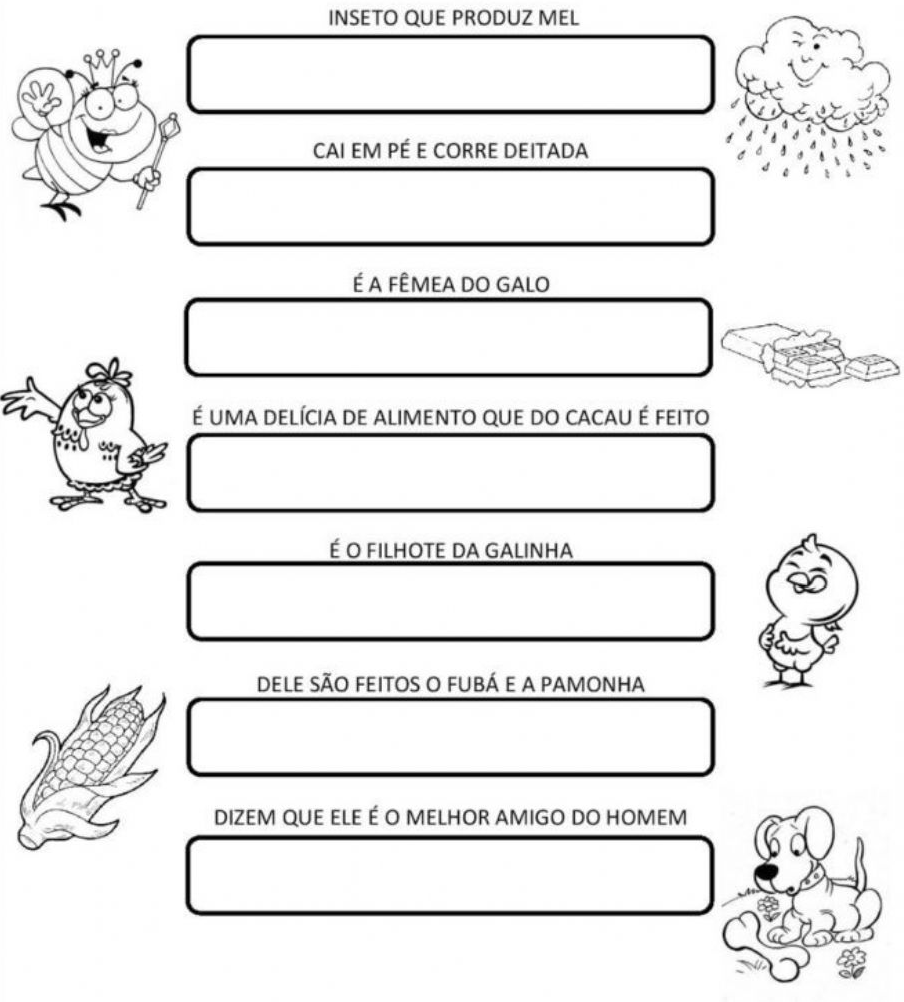 AGORA SEPARE AS PALAVRAS QUE VOCÊ ESCREVEU COM:2 – PROCURE ABAIXO PALAVRAS TERMINADAS EM ÃO, DEPOIS ESCREVA-AS: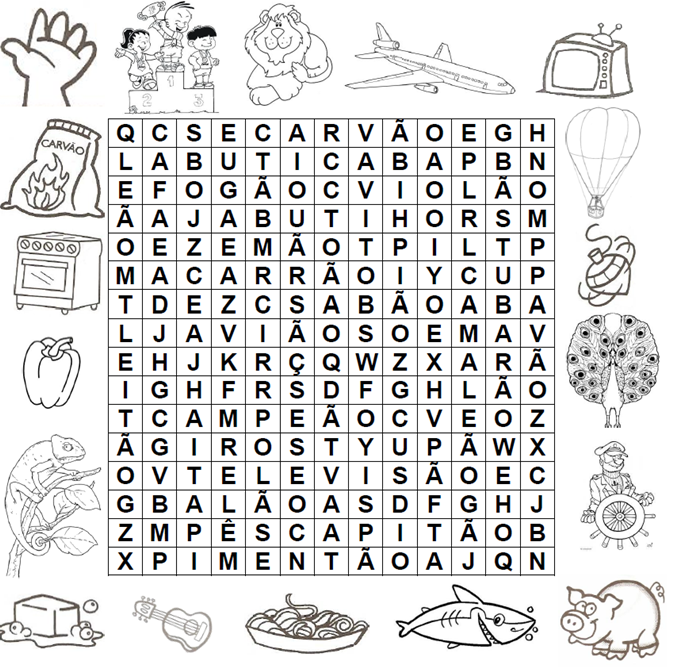 Dia da semanaRotina diária: descrição das atividadesSegunda- feiraData: 18/Outubro/21LIVRO: Língua Portuguesa Ápis, páginas 72, 73, 75 e 76, Interpretação e produção de texto. (Mediante a interação do professor)Sugestão de leitura: A lagarta medrosaLink da leitura: https://www.youtube.com/watch?v=SZKyC8pT9sMTerça-feiraData: 19/Outubro/21MATEMÁTICA:  Situações-problema, operações de adição e antecessor/sucessor.Sugestão de leitura: Céu de papelLink da leitura: https://www.youtube.com/watch?v=nvjqo605o_UARTE: https://portaleducacao.hortolandia.sp.gov.br/index.php/artesQuarta-feiraData: 20/Outubro/21LIVRO: BURITI Mais Ciências, páginas 62, 63, 64 e 65, As relações no ambiente. (Mediante a interação do professor) Sugestão de leitura: Festa no céuLink da leitura: https://www.youtube.com/watch?v=egGJBtBy26oINGLÊS: https://portaleducacao.hortolandia.sp.gov.br/index.php/inglesQuinta-feiraData: 21/Outubro/21PORTUGUÊS: Interpretação de texto, cruzadinha e escrita de frases.   Sugestão de leitura: Chapeuzinho AmareloLink da leitura: https://www.youtube.com/watch?v=Wvy560Pqz0cEDUCAÇÃO FÍSICA: https://portaleducacao.hortolandia.sp.gov.br/index.php/ed-fisicaSexta-feiraData: 22/Outubro/21LIVRO: MATEMÁTICA Ápis, páginas 41, 42 e 43, Dúzia, meia dúzia e problemas.  (Mediante a interação do professor)Sugestão de leitura: A raposa e o corvoLink da leitura: https://www.youtube.com/watch?v=6EvoHfzm4XMDia da semanaRotina diária: descrição das atividadesSegunda- feiraData: 25/Outubro/21LIVRO: BURITI Mais História, páginas 76, 77, 78 e 79, Documentos e registros pessoais. (Mediante a interação do professor)Sugestão de leitura: Os animais estavam zangadosLink da leitura: https://www.youtube.com/watch?v=mt8CKgZmhG0Terça-feiraData: 26/Outubro/21MATEMÁTICA: Dúzia e meia dúzia.Sugestão de leitura: O pássaro que engoliu uma estrelaLink da leitura: https://www.youtube.com/watch?v=UIyOtwlSZXIARTE: https://portaleducacao.hortolandia.sp.gov.br/index.php/artesQuarta-feiraData: 27/Outubro/21LIVRO: BURITI Mais Geografia, páginas 61, 62, 63, 64, 65, 66 e 67, O trânsito. (Mediante a interação do professor)Sugestão de leitura: A raposa e as uvasLink da leitura: https://www.youtube.com/watch?v=sy5YMYVkn60 INGLÊS: https://portaleducacao.hortolandia.sp.gov.br/index.php/inglesQuinta-feiraData: 28/Outubro/21PORTUGUÊS: Adivinhas, caça-palavras e lista de palavras.Sugestão de leitura: O pequeno elefante teimosoLink da leitura: https://www.youtube.com/watch?v=KrycbSN_erc EDUCAÇÃO FÍSICA: https://portaleducacao.hortolandia.sp.gov.br/index.php/ed-fisicaSexta-feiraData: 29/Outubro/21FERIADONHCHLH1 - 10 -2 - 11 -3 - 12 -4 - 13 -5 - 14 -6 - 15 -7 - 16 -8 - 17 -9 - 18 -